Update FEHLER		24.08.2016 von Herrn KochÖffnen Sie Internet Explorer.
Klicken Sie im Menü Extras auf Internetoptionen.
Klicken Sie auf die Registerkarte Verbindungen, klicken Sie auf LAN-Einstellungen, und klicken Sie anschließend auf Erweitert.
Löschen Sie alle Einträge im Abschnitt Ausnahmen.
Beenden Sie Internet Internet Explorer.
Klicken Sie auf Start und auf Ausführen, geben Sie cmd ein, und klicken Sie auf OK.
Geben Sie die folgenden Befehle ein. Drücken Sie nach jedem Befehl die EINGABETASTE.
proxycfg-d
net stop wuauserv
net start wuauserv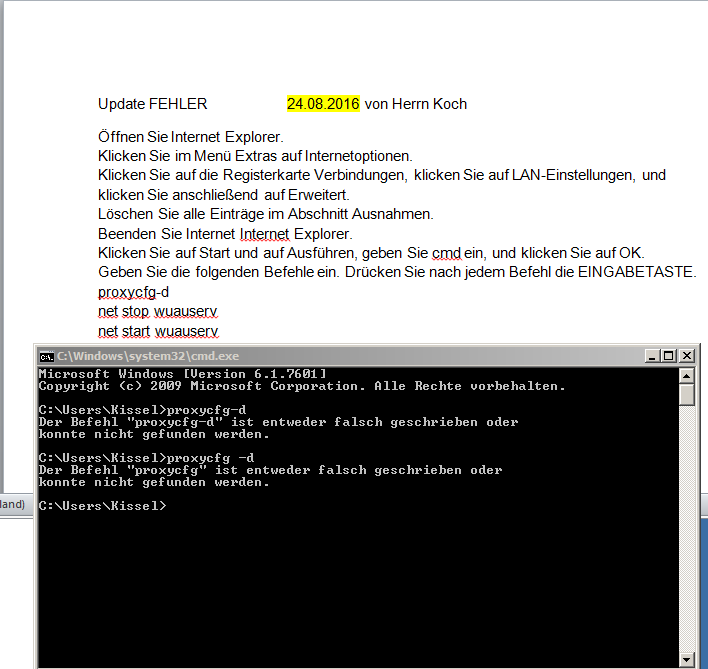 